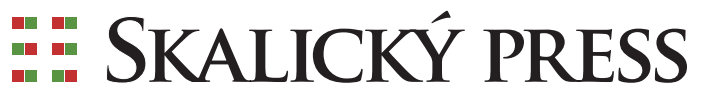 OBJEDNÁVKA INZERCIEZáväzne si objednávam uverejnenie inzercie v mesačníku Skalický press.„Objednávateľ podpisom a odoslaním tejto Objednávky potvrdzuje, že sa oboznámil s aktuálnymi podmienkami uvedenými v dokumente Všeobecné obchodné podmienky (VOP) vrátane podmienok Ochrany osobných údajov uvedených v bode 6 VOP, Technickými parametrami inzercie, a súhlasí s nimi. Objednávateľ taktiež súhlasí, že plne zodpovedá za obsah a právnu prípustnosť textových a obrazových predlôh na inzerciu.“Dátum/podpis/pečiatka (vyplní objednávateľ):Potvrdenie prijatia objednávky: (vyplní dodávateľ)Objednávateľ:Kampaň/klient:Fakturačná adresa:Poštová adresa:IČO:DIČ/IČ DPH:Kontaktná osoba:E-mail:Telefón:Číslo vydania:Formát:(1/1, 1/2, 1/4, 1/8)Počet uverejnení:Cena s DPH/1 vydanie:Celkom s DPH:Forma úhrady:
označiť krížikomZálohová faktúra:Faktúra: 